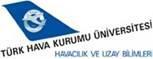 TÜRK HAVA KURUMU ÜNİVERSİTESİBİLGİSAYAR, AĞ VE BİLİŞİM KAYNAKLARI KULLANIM YÖNERGESİBİRİNCİ BÖLÜMAmaç, Kapsam, Dayanak ve TanımlarAmaçMADDE 1 – (1) Bu Yönergenin amacı; Üniversitemizde bilimin dayanağı olan bilginin üretilmesi, depolanması, korunması ve paylaşımı sürecinde bilgi ve iletişim kaynaklarımızın, kullanıcılarımız tarafından etkin, kesintisiz ve güvenli kullanımını sağlayacak olan ilkeleri belirlemektir.KapsamMADDE 2 – (1) Bu Yönerge; ayırım yapılmaksızın tüm personel ve öğrencilerimiz ile kendilerine herhangi bir nedenle bilişim kaynaklarımızı kullanma yetkileri verilen misafir, paydaş ve konuklarımızı kapsar.DayanakMADDE 3 – (1) Bu Yönerge; 5237 sayılı Türk Ceza Kanunu’nun, İkinci Kısım (Kişilere Karşı Suçlar), Dokuzuncu Bölüm, Özel Hayata ve Hayatın Gizli Alanına Karşı Suçlar (132, 133, 135, 135, 136, 137, 138, 139, 140) Üçüncü Kısım (Topluma Karşı Suçlar), Onuncu Bölümünde (Bilişim Alanında Suçlar) 243, 244, 245, 246 maddelerine, 5070 sayılı “Elektronik İmza Kanunu” ve 5651 sayılı “İnternet Ortamında Yapılan Yayınların Düzenlenmesi ve Bu Yayınlar Yoluyla İşlenen Suçlarla Mücadele Edilmesi Hakkında Kanun”, 6698 sayılı “Kişisel Verilerin Korunması Kanunu” ile 2547 sayılı kanunun 12. maddesine dayanılarak hazırlanmıştır.TanımlarMADDE 4 – (1) Bu Yönergede geçen;Rektörlük: Türk Hava Kurumu Üniversitesi Rektörlüğünü,Üniversite: Türk Hava Kurumu Üniversitesini,BİM: Türk Hava Kurumu Üniversitesi Bilgi İşlem Müdürlüğünü,THKUNet: Türk Hava Kurumu Üniversitesi'ne bağlı Merkez ve tüm Birimlerine ait bilişim kaynaklarının bir bilgisayar ağı ile birbirine bağlanması ile oluşan ve Üniversitemizi İnternet’e bağlayan ağı,Bilişim Kaynakları: Türk Hava Kurumu Üniversitesi'nin sahibi olduğu, yönettiği ya da elde tuttuğu herhangi bir muhafaza ortamında bulunan veri dosyaları ve belgeleri de dâhil olmak üzere kurulu bilgisayarlar ve ilgili teknoloji ürünlerine ait donanım ve yazılım ürünlerinin tamamını,İnternet: THKUNet’in de bağlı bulunduğu uluslararası bilgisayar ağına verilengenel adı,ULAKNET: THKUNet’in de bağlı olduğu ulusal akademik ağı,Birimler: Türk Hava Kurumu Üniversitesi bilişim kaynaklarını kullanan ve/veya kullanıma sunan akademik ve idari birimleri,Kullanıcılar: Türk Hava Kurumu Üniversitesi bilişim kaynaklarını eğitim-öğretim, araştırma-geliştirme, yönetim ve hizmet faaliyetleri çerçevesinde kullanan akademik1	Mütevelli Karar Tarihi / Sayısı: 16.11.2018/11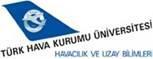 ve idari görevlerdeki kadrolu, geçici veya sözleşmeli personel ile 2457 sayılı kanun ile öğrenimini herhangi bir yöntemle sürdürmekte olan kayıtlı tüm ön lisans, lisans ve lisansüstü öğrencileri ve geçici veya kısıtlı olarak sistemi kullanan bütün gerçek ve tüzel kişilikleri,IP: “İnternet Protokol Numarası”nı,Elektronik İmza (e-İmza): Başka bir elektronik veriye eklenen veya elektronik veriyle mantıksal bağlantısı bulunan ve kimlik doğrulama amacıyla kullanılan elektronik veriyi,İmza Sahibi: Elektronik imza oluşturmak amacıyla bir imza oluşturma aracını kullanan gerçek kişiyi ifade eder.İKİNCİ BÖLÜMGenel HükümlerBilişim Kaynakları Kullanım EsaslarıMADDE 5 – (1) Bilişim Kaynaklarının, Üniversitenin bilimsel araştırma, akademik, eğitim-öğretim etkinlikleri ile hizmet sunumu ve yönetsel fonksiyonları için temel önemi olan, bilginin üretilmesi, işlenmesi, depolanması, korunması ve iletişimi için kullanılması esastır.MADDE 6 – (1) Kullanıcılar, Üniversitemizin internet çıkışını sağlayan Ulusal Akademik Ağ ve Bilgi Merkezinin (ULAKBİM) ağ yönetim birimi olan Ulusal Akademik Ağ (ULAKNET) tarafından yürürlüğe konulan “ULAKNET Kullanım Politikası”na aykırı davranamaz. Söz konusu politika “http://www.ulakbim.gov.tr” adresinden yayınlanmaktadır.MADDE 7 – (1) Bilişim Kaynakları Türkiye Cumhuriyeti yasalarına, Üniversitemiz Yönetmelik ve Yönergelerine aykırı faaliyetlerde bulunmak amacıyla kullanılamaz.MADDE 8 – (1) Kullanıcılar, Bilişim Kaynaklarının kullanımında altyapıyı, donanımı ve yazılımı zarara uğratıcı, tahrip edici, zedeleyici, bilgi ve iletişim hizmetlerini kesintiye uğratacak, verimsiz çalışmasına yol açacak hiç bir girişimde bulunamaz.MADDE 9 – (1)Bilişim kaynaklarının tahsisi ve hesap işlemleri, ilgili personelin Üniversitemizde görevlendirildiğinin yazılı olarak BİM’e bildirilmesi ile yapılır. Personel BİM tarafından kendisinden talep edilen bilgileri doğru ve eksiksiz vermekten sorumludur. Bilişim kaynakları ilgili personele imza karşılığı teslim edilir. Personelin Üniversitemizden ilişiğinin kesilmesi durumunda da benzer işlemler yapılır. Kendisine verilen bilişim kaynaklarını sağlam olarak teslim etmeyen personel hakkında ödetmeye esas işlem tesis edilir.MADDE 10 – (1) Bilişim kaynaklarının hizmete sunumu ve kullanımı, bu kaynakların kullanım amaçları çerçevesinde yapılır. Kaynakların kullanım yeri ve konumu bu kaynakları kullanıma sunan birimlerin yöneticilerinden yetki ve “ONAY” alınmadan değiştirilemez.MADDE 11 – (1) THKUNet ve üzerindeki bilişim kaynakları;Sistem ya da ağ üzerindeki bilgi/veri ve/veya trafiğin izlenmesi, saklanması, transferi ve dağıtımı,Başkalarına hat kullanım olanağı vermeyecek oranda aşırı bant genişliği kullanımı,Başarılı olsun veya olmasın karşı tarafın izni olmadan bir başka bilgisayara, ağa veya kullanıcının bilgilerine/verilerine ulaşmaya çalışılması,Bu bilgileri izlemek, araştırmak ve tahrip etmek, kullanıcılara ait giriş kodlarını elde etmeye veya yaymaya çalışılması gibi, THKUNet dâhilindeki ya da haricindeki bir sisteme, ağ kaynağına veya servisine saldırı amacıyla kullanılamaz.2	Mütevelli Karar Tarihi / Sayısı: 16.11.2018/11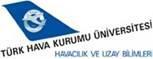 MADDE 12 – (1) THKUNet ve üzerindeki bilişim kaynakları;Genel ahlak ilkelerine aykırı veya müstehcen materyal almak, üretmek, barındırmak ve iletmek,Gerçek dışı, sıkıntı ve rahatsızlık verici, gereksiz korku yaratacak, iftira ve karalama mahiyetinde materyalin üretimi ve dağıtımı,Başkalarının fikri haklarını ihlal edici mahiyette materyalin dağıtımı, bulundurulması ve ülkenin birlik ve beraberliğine bölünmez bütünlüğüne aykırı siyasi, dini ve etnik propaganda amacıyla kullanılamaz.MADDE 13 – (1) Kullanıcılar ve birimler, bilgisayar ağı içerisindeki uçlara, Rektörlük ve BİM’in bilgisi dışında anahtarlama ve ağ cihazı/cihazları takıp uç çoğaltma işlemi yapamazlar. Herhangi bir birim ağ ve kablolama işlemleri tesisi ve bakımında mutlaka BİM’den görüş ve onay almak zorundadır. Söz konusu işlemler için yüklenici ve taşeron firmalar ve görevlilerinin, BİM yetkililerine danışmadan işe başlayıp başlamamalarına ilişkin kontrol ve sorumluluk ihaleye çıkan birim yönetiminin sorumluluğundadır.MADDE 14 – (1) Kullanıcılar THKUNet içerisindeki bilgisayarlarında; hukuki açıdan suç teşkil edecek belgeler, bilgisayar ve ağ güvenliğini yok edebilen, zarar verebilen belge ve yazılımlar, kamu kurum veya kuruluşları ile gerçek/tüzel kişiler hakkında karalama belgeleri, iftira mahiyetinde olan, gerçek dışı, sıkıntı ve rahatsızlık verici hiçbir materyali barındıramazlar.MADDE 15 – (1) Kullanıcılar, elektronik ileti (e-posta) hesaplarına ait kullanıcı adı ve şifresinin sadece kendisinde olması gerektiğini, bu türden özel gizlilik ve güvenlik bilgilerini başkası ile paylaşmayacağını veya şifresinin üçüncü kişilerce ele geçirilmesi durumunda kendisi tarafından şifre değişikliği yapılabileceğini bildiğini ve önlemini almak zorunda olduğunu kabul eder.MADDE 16 – (1) Kullanıcılar, e-posta hesabını ticari, siyasi, dini, etnik ve kar amaçlı olarak kullanamazlar. Çok sayıda kullanıcıya, izinsiz olarak toplu halde reklam, tanıtım, duyuru vb. amaçlı e-posta gönderemezler. Bilimsel, akademik ve idari iş süreçlerine uygun toplu duyurular ise Rektörlüğün iznine tabidir.Yazılım Telif Hakkı ve Lisans PolitikasıMADDE 17 – (1) Telif hakkı ve patentlerle ilgili kanunların şekline ve içeriğine uymak ve böylelikle de fikri hakları korumak ve pekiştirmek, Üniversite’nin politikasıdır. Kullanıcılar, Üniversite’nin her türlü bilişim kaynaklarını bu politika çerçevesinde kullanacaklarını kabul ederler.MADDE 18 – (1) BİM, Üniversite bünyesindeki bilgisayarlara, lisansı olmayan herhangi bir yazılımı yükleyemez. Üniversite birimlerinde kullanılan yazılımlar lisans anlaşmaları çerçevesinde temin edilir. Üniversitemiz personelinin kullanmakta olduğu diğer yazılımların lisans sorumluluğu kendilerine aittir.MADDE 19 – (1) Aksi ifade edilmediği müddetçe, kullanıcılar bütün yazılımların telif haklarınca korunduğunu bilir ve kabul ederler.MADDE 20 – (1) Üniversitede kullanımda olan yazılımlar ortadan kaldırılamaz, koruma amacıyla yedekleme uygulaması dışında, kullanıcılar lisanslı yazılımın kopyalarını alamazlar.3	Mütevelli Karar Tarihi / Sayısı: 16.11.2018/11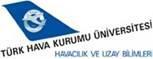 ÜÇÜNCÜ BÖLÜMBilişim Kaynakları Kullanımına İlişkin Yetki ve Sorumluluklar Kullanıcı ve Birim SorumluluklarıMADDE 21 – (1) Kullanıcılar, BİM tarafından ilan edilerek gereksiz trafik yarattığı ve THKUNet’in bilimsel ve akademik etkinlikler anlamında sağlıklı çalışmasını engellediği için peer-to-peer (P2P dosya paylaşım) yazılımlarını kullanamaz. Söz konusu yazılımlar bilimsel amaç ile kullanılacak ise BİM’den kısıtlı ve geçici kullanım izni talep edilir.MADDE 22 – (1) THKUNet üzerinden Üniversitemizin e-posta sunucuları haricindeki e-posta sunucuları kullanılarak mesaj gönderilemez. Üniversite dışında e-posta hizmeti sağlayan kurum ve firmaların yalnızca web tabanlı uygulamalarına izin verilir.MADDE 23 – (1) Kullanıcılar, bilgisayar/ağ hesabını kullanarak eriştikleri, sundukları ya da dağıttıkları bütün bilgilerden ve ağa bağlantı yaptıkları cihazlardan ve bu cihazlarla yapılan her türlü kural dışı işlem ve eylemlerden sorumludur.MADDE 24 – (1) Kullanıcılar, Bilişim Kaynaklarını kullanım amacı dışında üçüncü kişilere kullandırılması durumunda ortaya çıkabilecek idari ve yasal sonuçlardan sorumludur.MADDE 25 – (1) Üniversitemiz Kurumsal Web Sitesinin kurulum ve işletimi ile ilgili;BİM, Web Sitesinin teknik (tasarım, kurulum, altyapı, yedekleme, güvenlik işlemleri) sorumlusudur. Kurumsal web sitesinin içerik yönetiminden ise Basın, Yayın ve Halkla İlişkiler Müdürlüğü (BYHİM) sorumludur. BYHİM aynı zamanda, sitenin ana sayfası ile Üniversitemize ait tanıtım ve bilgilendirme alanlarının güncel tutulmasından sorumludur.Birim, bölüm, topluluk ve kişiler, Üniversitemiz tarafından tahsis edilen, kendi adlarına oluşturdukları web sayfalarının içeriğinden sorumludurlar. Birim, Bölüm ve Topluluk veya Grup niteliğindeki, kişisel nitelikte olmayan sayfaların sorumluluğu ilgili web sitesinin oluşturulmasını resmi yazı ile BYHİM’den talep eden öğretim elemanı veya yöneticiye aittir. Gelen talepler BYHİM tarafından değerlendirilerek uygun görülenler teknik işlemler için BİM’e gönderilir.İçerik sorumlusu birimler ve personel, birimlerine ait site/sayfalarında yayımlanacak bilginin, bu yönergede belirlenen esaslara ve kanunlara uygunluğundan sorumludurlar. Her birim, yayımı talep eden personel kimliğini ve bilginin sitede yayımına onay veren yetkili personel bilgisini tutmaktan sorumludur.BYHİM web sitesi içerik yöneticisi, web sitesi içerik sorumlusu personel listesinin güncelliğini ilgili birimlerle koordineli olarak takip eder.Üniversitemize ait sosyal medya hesapları BİM sorumluluğunda olmayıp BYHİM tarafından işletilir.MADDE 26 – (1) Kullanıcılar, kullandıkları bilgisayar ve bilişim kaynaklarının güvenliğini sağlamaktan, güvenlik eksikliğinden kaynaklanacak zararlardan, bu zararları azaltmak ve güncelliğini takip etmek için koruyucu ve güvenlik yazılımlarını yüklemekten veya yükletmekten sorumludur.MADDE 27 – (1) BİM, kullanıcıların kurallara uygun hareket etmemeleri ve/veya hukuki şartların oluşması durumunda, hukuki süreçlere kaynak teşkil etmesi ve sistemlerin güvenli bir şekilde işletilmesi amacıyla, kullanıcının mahremiyeti ve kişilik hakları saklı kalmak ve kanunlara uygun olmak koşulu ile; Kurumca uygun görülen sistemlerin, uygulamaların, kullanıcı işlemlerinin ve bilgi sistem ağındaki veri akışının iz kayıtlarını ajanlı veya ajansız iz4	Mütevelli Karar Tarihi / Sayısı: 16.11.2018/11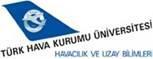 toplama yöntemleri kullanarak toplama ve raporlama yetkisine ve ilgili personele bilgilendirme yaparak kişisel bilgisayarlara erişim yetkisine sahiptir.MADDE 28 – (1) Kullanıcı ve Birimler öncelikle konuyla ilgili tüm Kanun, Yönetmelik ve Yönergelerde belirtilen yasal yaptırımlara tabi olduklarını kabul ederler. Kullanıcılar, Yönerge maddelerinin herhangi bir şekilde ihlal edilmesinden veya maddeler halinde açıklanmamış olsa bile, konuya ilişkin mevcut ve çıkacak yasalar kapsamında belirtilen tüm kısıtlama ve yaptırımlardan, etik kurallar içindeki tüm kişisel haklar ve fiillerden sorumludur. İnternet etik kuralları içerisindeki tüm evrensel kurallara da uymayı kabul ederler. Kullanıcı anılan kurallara uymadığı takdirde; Uygulama ve Yaptırım maddesinde belirtilen hükümler uygulanır.MADDE 29 – (1) Bilişim kaynaklarının kullanımı ile ilgili olarak sorunları belirlemek, çözmek veya esaslara aykırı davranışları tespit etmek BİM’in sorumluluğundadır.BİM tarafından, Üniversite Bilişim Sistemlerini kullanacak her personele, işbu yönerge esaslarına uygun olarak hazırlanan ve Ek-1’de yer alan “THK Üniversitesi Bilişim Sistemleri Kullanım Taahhütnamesi” tebliğ edilerek imzalatılır. Söz konusu taahhütnameyi imzalamayan personele bilişim kaynağı tahsisi yapılmaz.MADDE 30 – Kullanıcılar bilişim kaynakları ile ilgili yaşadıkları sorunları ve taleplerini “Yardım Masası-Helpdesk” programı vasıtası ile sayısal ortamda BİM’e bildirir.Bilişim Kaynaklarını Kullanıma Sunan Birimlerin Yetki, Kısıt ve SorumluluklarıMADDE 31 – (1) BİM, gerekli koşullar oluştuğunda THKUNet hatlarının kullanımında kesinti ve sıkıntı yaratan bilimsel ve akademik amaç taşımayan zararlı uygulamaları engelleyebilir.MADDE 32 – (1) Üniversitemize bağlı bulunan tüm birim yetkilileri kendi kullanıcılarının bu kurallara uygun davranmasından sorumlu olup, gerekli önlemleri almak zorundadırlar.MADDE 33 – (1) THKUNet ağını kullanan bölüm veya birimler kendi kaynaklarının kullanımı ile ilgili giriş ve çıkış trafiğinden sorumludurlar. Bu amaçla gerekli her türlü bilgilendirme, esaslara uyulmayan durumları ve esaslara uymayan kullanıcıları ve kişileri belirleme, ilgili yaptırımları uygulama işlerini BİM’in teknik desteği ve işbirliğini de alarak yürütme sorumluluğunu taşırlar.MADDE 34 – (1) Rektörlük adına BİM, teknik, yasal ve idari gelişmeler doğrultusunda kullanım kuralları üzerinde güncelleme yapabilir. Son durum “http://www.thk.edu.tr/mevzuat/” adresinden takip edilebilir.MADDE 35 – (1) BİM, bilgisayar ağında oluşabilecek güvenlik açıklarını asgari düzeye indirebilmek için, kullanıcılara güvenlik yazılımları temin eder ve işletim sistemi güncellemelerini ve yeniliklerini izleyerek kullanıcılarını bilgilendirir.MADDE 36 – (1) BİM’in bilgisi dışında hiçbir birim, kendi bünyesinde tek bir bilgisayar arkasında IP çoğaltma işlemi yaparak, birçok makineyi bu bilgisayar üzerinden internete çıkaramaz ve bilgisayarlarına BİM’in belirlediği IP grupları dışında IP atayamaz.MADDE 37 – (1) Birim ve kullanıcılar; BİM’in binalarında kurduğu kablolama sistemi, ağ erişim cihazları ve diğer teçhizat üzerinde yazılım veya donanım düzeyinde değişiklikler5	Mütevelli Karar Tarihi / Sayısı: 16.11.2018/11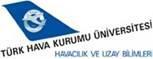 yapamazlar. Gereklilik durumunda BİM ile irtibata geçilmelidir. Aksi durumda sorumluluk Birim ve/veya kullanıcıya aittir.MADDE 38 – (1) BİM, THK Üniversitesi tüzel kişiliğini ve THKUNet güvenliğini korumak amacıyla kendisine bağlı tüm bilgisayarlar üzerinde kanunlar ve işbu yönerge hükümleri çerçevesinde gerek gördüğü anda her türlü hizmeti denetleyebilir, izleyebilir, kısıtlayıcı ve engelleyici önlemler alma yoluna başvurabilir.DÖRDÜNCÜ BÖLÜMSiber Güvenlik FaaliyetleriMADDE 39 – (1) Siber güvenlik faaliyetlerinin temel amacı; gerçekleşmesi muhtemel siber saldırıların önceden tahmin edilerek önleyici tedbirlerin alınması ve etki alanlarının azaltılması ve söz konusu saldırılara karşı konulmasıdır.Etkin bir siber güvenlik sağlanabilmesi için sistemlere yapılan saldırıların engellenmesi/geciktirilmesi amacıyla idari ve teknik tedbirler alınır, yapılan saldırılara, tespit ve önleme sistemlerinin tesisi ile mümkün olan en kısa sürede tepki verilir.BİM tarafından;Siber güvelik ile ilgili personel kadrolanarak hızla gelişen siber tehditlerin önlenmesi maksadıyla gerekli güvenlik tedbirleri alınır.Kullanıcı şifrelerinin Bilgi Teknolojileri ve İletişim Kurumu (BTK) tarafından belirlenen standartlarda olması sağlanır.Üniversitemizde siber ortamda ortaya çıkan tehditlerin belirlenebilmesi, olası siber olayların önlenmesi ve etkilerinin azaltılmasına yönelik önlemlerin geliştirilmesi maksadıyla BİM personelinden THKÜ Siber Olaylara Müdahale Ekibi (THKÜ-SOME) oluşturulur. Bu ekip vasıtasıyla;I.Siber güvenlik faaliyetleri ulusal siber güvenlik birimleri ile koordineli yürütülür. Bilgi Teknolojileri ve İletişim Kurumu bünyesinde kurulan Ulusal Siber Olaylara Müdahale Merkezi’nin (USOM) oluşturduğu “Siber Olaylara Müdahale Ekibi (SOME) İletişim Platformu”nun takip edilmesi için gerekli yetkiler alınarak güvenlik yayınlarının takibi ve işleme alınması ile karşılaşılan siber olayların anılan platforma girilmesi sağlanır.II.Çeşitli vasıtalar ile bildirilen veya tespit edilen bilgisayar olaylarının (DOS/DDOS saldırısı, örün sayfalarının değişimi, kaybedilen, çalınan veya zarar verilen bilgi sistem donanımı, bilgi sistemlerine yetkisiz erişim girişimleri vb.) kaydedilmesi ve tedbir alınması sağlanır.III.Üniversite personeline “Siber Güvenlik Farkındalık Eğitimi” verilir.IV.BİM personelinin Siber Güvenlik konusunda eğitim seviyesinin yükseltilmesi için tatbikat, eğitim ve bilimsel etkinliklere katılım planlanır ve Üniversite Yönetimine teklif edilir.V.THK Üniversitesi Portal Sitesinde oluşturulan Siber Güvenlik sayfasında personeli bilgilendirecek duyuru, kılavuz, yazı, haber, sunum, film vb. dokümanlar paylaşılır.VI.Siber Güvenlik denetlemesi yapılır.6	Mütevelli Karar Tarihi / Sayısı: 16.11.2018/11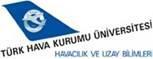 BEŞİNCİ BÖLÜMDiğer HükümlerUygulama ve YaptırımMADDE 40 – (1) Yönerge esaslarına uyulmadığının BİM tarafından tespit edilmesinin ardından uygulanacak yaptırımlar şunlardır:Kullanıcı sözlü veya yazılı olarak uyarılır. Yaptırım konusu olan eylem bilim etiği ihlali kapsamında ise konu “Türk Hava Kurumu Üniversitesi Bilim Etik Kurulu”na iletilir ve Kurul kararına göre bilişim kaynaklarına erişimin geçici engellenmesi, soruşturma açılması ve diğer yasal süreçler başlatılabilir. Yaptırım konusu olan eylemin, Kurula gönderilmesi gerekmiyor ise, kullanıcının eylemine göre THKUNet kaynaklarına erişim geçici olarak kısıtlanabilir veya engellenebilir.Kullanıcılarının kasıt içeren eylemlerini tekrarlamaları durumunda bağlı bulundukları Birim, gerekli önlemlerin alınması konusunda sözlü ve yazılı olarak uyarılır. Birim, uyarılara rağmen işbu yönerge esaslarını uygulamaz ise THKUNet ve bilişim kaynaklarını kullanması, gerekli tedbirler alınana kadar engellenir.Uygulanacak yaptırımların düzeyi veya sırası belirtilen esaslara uyulmayan durumların tekrarına, verilen zararın büyüklüğüne ve THKUNet, ULAKNET ve internet ile bilişim kaynakları bütününde yaratılan olumsuz etki ve tahribatın fazlalığına bağlı olarak belirlenir. Kullanıcı hakkında duruma bağlı olarak, disiplin cezası, akademik ihraç, iş akdinin feshi de dâhil olmak üzere değişik yaptırımlar uygulanabilir.Yönerge  esasları  ihlalleri,  Rektörlük  ilgili  ve  yetkili  kanalları  yoluyla  işlemekonulur.MADDE 41 – (1) Elektronik İmza (e-İmza), elle atılan imza ile aynı hukukî sonucu doğurur ve aynı ispat gücüne haizdir. e-İmza, İmza Sahibine özel üretilir ve Üniversite ile ilişiği kesilse bile İmza Sahibi tarafından kullanım süresi sonuna kadar kullanılabilir.Üniversite, Elektronik İmza Kanunu çerçevesinde, kullanıma sunduğu uygulamalardan uygun gördüklerinde ve uygun gördüğü yetki seviyelerinde, kullanıcılarından e-İmza kullanmalarını talep edebilir. Bu durumda kullanıcılar kendi temin ettikleri e-İmzaları kullanabilecekleri gibi, ücretini ödemek şartıyla, BİM tarafından temin edilmesi için de talepte bulunabilirler.MADDE 42 – (1) BİM, çeşitli etkinliklerde (toplantı, konferans, seminer, çalıştay vb.) ihtiyaç duyulan bilgi sistemlerinin kurulum ve işletiminden de sorumludur. BİM tarafından kurulacak söz konusu sistemlerin kullanımına ait esaslar Ek-2’de sunulmuştur.MADDE 43 – (1) Üniversite bilişim kaynaklarını kullanan kullanıcı işbu Yönerge maddelerini kabul eder. Kullanıcı ayrıca Yönergenin ilgili olduğu Kanun ve Yönetmeliklere de aykırı davranamaz.MADDE 44 – (1) Kullanıcı eylemi/eylemleri, yürürlükte olan ilgili Kanunlara aykırı ise ceza davasına yol açabilir.Yürürlükten KaldırmaMADDE 45- (1) Üniversitemiz Senatosunun 27/12/2011 tarih ve 23 sayılı kararı ile kabul edilen Türk Hava Kurumu Üniversitesi Bilgisayar, Ağ ve Bilişim Kaynakları Kullanım Yönergesi, tümü üzerinde değişiklik yapılması nedeni ile yürürlükten kaldırılmıştır.7	Mütevelli Karar Tarihi / Sayısı: 16.11.2018/11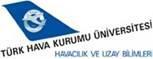 YürürlükMADDE 46 – (1) Bu Yönerge, Üniversite Senatosu’nun kabulü ve Mütevelli Heyet onayından sonra yürürlüğe girer.YürütmeMADDE 47 – (1) Bu Yönerge, Türk Hava Kurumu Üniversitesi Rektörü tarafından yürütülür.EKLER:Ek-1 (THK Üniversitesi Bilişim Sistemleri Kullanım Taahhütnamesi)Ek-2 (Etkinliklerde Bilgi Sistem Desteği Sağlanması)8	Mütevelli Karar Tarihi / Sayısı: 16.11.2018/11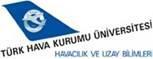 Ek-1TÜRK HAVA KURUMU ÜNİVERSİTESİBİLİŞİM SİSTEMLERİ KULLANIM TAAHHÜTNAMESİBilgi Teknolojileri kapsamındaki her türlü bilginin ve tüm kaynakların sahibinin Türk Hava Kurumu (THK) Üniversitesi (Kurum) olduğunu, bu kaynakları ve bilgileri sadece Kurum hizmetleri için kullanacağımı ve özel bilgilerimi işlemeyeceğimi, işlediğim bilgiyi yetkisi olmayan kişilere hiç bir şekilde vermeyeceğimi,İzin verilmesi ve görevin gerektirdiği durumlar hariç olmak üzere görevim nedeniyle bana tevdi edilen bilgi veya araçları, Kurumda çalıştığım süre boyunca ve sonrasında kişisel çıkarlarım için ya da üçüncü şahıslar, kurum ve kuruluşlar yararına kullanmayacağımı,Görevimle ilgili olsun veya olmasın çalışmalar kapsamında Kurumda edindiğim gizlilik arz eden her türlü bilgiyi sır olarak saklayacağımı, incelemeleri veya yararlanmaları amacıyla üçüncü kişilere aktarmayacağımı,Gizlilik içeren bilgiler ile kişisel verileri, yetkili sayılan merciler dışında hiçbir kişi, kurum ya da kuruluş ile paylaşmayacağımı,Hukuki süreçlere kaynak teşkil etmesi ve sistemlerin güvenli bir şekilde işletilmesi amacıyla, Kurumca uygun görülen sistemlerin, uygulamaların, kullanıcı işlemlerinin ve bilgi sistem ağındaki veri akışının iz kayıtlarının ajanlı veya ajansız iz toplama yöntemleri kullanılarak toplanabileceğini, tarafıma tahsis edilen bilişim kaynaklarına Bilgi İşlem Müdürlüğü yetkili personeli tarafından bilgilendirme yapılarak erişilebileceğini,Çocukların cinsel istismarına, müstehcenliğe, şiddet ve intihara yönlendirmeye, uyuşturucu ve uyarıcı madde kullanımını özendirmeye yönelik internet sitelerine girmem durumunda, devlet büyüklerine hakaret etmem ve gazete, forum ve benzeri sitelerde Kurumu küçük düşürücü ve kamuoyunu yanıltmaya yönelik yorumlar ile özel hayatıma ilişkin suç oluşturabilecek nitelikteki bilgi ve işlemleri Kurum internet hattı üzerinden yapmam durumunda cezai ve hukuki sorumluluğun tarafıma ait olduğunu,Kurum sunucuları üzerinde bana tahsis edilen kullanıcı kodu/şifre ikilisi ve/veya IP (Internet Protocol) adresini kullanarak gerçekleştirdiğim her türlü etkinlikten, Kurum bilişim kaynaklarını kullanarak oluşturduğum ve/veya bana tahsis edilen Kurum bilişim kaynağı üzerinde bulundurduğum her türlü kaynağın (belge, doküman, yazılım vb.) içeriğinden sorumlu olduğumu,Tarafıma teslim edilmiş elektronik ortamda yapılan iş ve işlemlerde kullanılan yazılım, donanım, araç ve gereç üzerinde kurum bilgisi dışında hiçbir mekanik ya da yazılımsal yapılandırma değişikliği yapmayacağımı,9	Mütevelli Karar Tarihi / Sayısı: 16.11.2018/11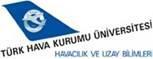 Bilgisayarıma Kurum tarafından yüklenmiş işletim sistemi ve uygulama yazılımları dışında herhangi bir işletim sistemi veya lisanssız yazılım yüklemeyeceğimi, Kurum tarafından yüklenmemiş yazılımlardan doğacak her türlü hukuki sorumluluğun tarafıma ait olduğunu,Tarafıma verilen "Kullanıcı Adı"nı ve "Şifresi"ni bir başkası ile paylaşmayacağımı ve bir başkasına kullandırmayacağımı, kullanıcı hesabıma ait geçici şifreyi derhal değiştirerek, kurum şifre politikasına uygun olarak şifremi oluşturacağımı,Bilgisayarımda kendi "Kullanıcı Adı" ve "Şifrem" ile oturum açacağımı, çalışmam bitince, oturumu veya bilgisayarımı kapatarak bilgisayarıma başkalarının fiziksel erişimine fırsat vermeyeceğimi, bilgisayarımın başından kısa süreli ayrılmalarımda bilgisayar oturumunu kilitleyeceğimi,Tarafıma teslim edilen bilişim kaynakları ile ilgili sorun yaşadığımda sorunları ve taleplerimi “Yardım Masası-Helpdesk” programı vasıtası ile sayısal ortamda BİM’e bildireceğimi,Bilgisayarımı iyileştirme (formatlama, işletim sistemi güncelleme vb.) veya onarım maksatlı Bilgi İşlem Müdürlüğüne teslim etmeden önce verilerimin yedeğini alacağımı,Tarafıma imza karşılığı teslim edilen bilişim kaynaklarını Kurumdan ayrılırken sağlam olarak teslim edeceğimi, bunun olmaması durumunda hakkımda ödetmeye esas yasal işlem yapılacağını bildiğimi,Kurum tarafından belirlenecek uygulamalarda e-İmza kullanmam talep edildiğinde e-İmzamın ücretinin tarafımca karşılanarak temin edileceğini bildiğimi,“Türk Hava Kurumu Üniversitesi Bilgisayar, Ağ ve Bilişim Kaynakları Kullanım Yönergesi”ni okuduğumu ve Bilgi İşlem ile ilgili faaliyetlerimi bu Yönerge esaslarına göre yürüteceğimitaahhüt eder, bu taahhütlerimi yerine getirmemem veya kasıtlı olarak taahhütlerimi ihlal etmem hâlinde; THK Üniversitesi açısından oluşacak zararı karşılayacağımı, mali, cezai ve hukuki tüm sorumlulukların bana ait olduğunu beyan ve kabul ederim.NOT: Bu taahhütnameyi, yazıcıdan çıktı alarak imzaladıktan sonra Bilgi İşlem Müdürlüğüne teslim ediniz.10	Mütevelli Karar Tarihi / Sayısı: 16.11.2018/11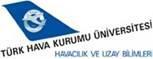 Ek-2Etkinliklerde Bilgi Sistem Desteği SağlanmasıÜniversitemiz tarafından düzenlenen etkinliklerde (toplantı, konferans, seminer, çalıştay vb.) Bilgi Sistem (BS) desteği Bilgi İşlem Md.lüğünce sağlanır.Yapılan etkinlikler sonucunda, koordinatör birime ve BS personeline düşen görevlerde ve uygulamalarda aşağıda sunulan hususlara dikkat edilir:Düzenlenecek etkinlik için istenen BS malzemesi ve hizmetinin, etkinlikten en az bir hafta önce EBYS’den yazılı olarak bildirilmesi,Talep edilen BS donanımının, Bilgi İşlem Müdürlüğü deposunda, çalışırlığı test edilerek, imza karşılığı etkinlik sorumlusuna teslim edilmesi, faaliyet bitiminde aynı şekilde teslim alınması, BS malzemesinin çalışması için gerekebilecek ilave elektrik malzemesinin (uzatma kablosu, üçlü priz vb.) koordinatör birim tarafından Yapı İşleri Müdürlüğü ile birlikte planlanması,Etkinlik Üniversite dışında ise talep edilen BS malzemesinin istenen yere taşınması ve taşınacak yerde cihazlara gerekecek elektrik tesisatının koordinatör birim tarafından, Destek Hizmetleri Müdürlüğü ve Yapı İşleri Müdürlüğü ile birlikte planlanması, kurulum için BS personel ihtiyacı varsa talep yazısında belirtilmesi,Etkinliğin mevcut dershane ve amfilerde olması, sadece dizüstü bilgisayar ve pointer istenmesi durumunda, söz konusu alanlarda altyapı olması ve tüm akademik personelin mevcut altyapıyı kullanabilmesi nedeni ile BS personelince kurulum yapılmaması, projeksiyon kumandası ve HDMI kablonun ilgili fakülte sekreterliklerinden alınması, ancak ilave bir donanım (yazıcı, ses sistemi vb.) istenmesi durumunda Bilgi İşlem Md.lüğünce destek sağlanması,Etkinliğin Üniversitemiz Konferans Salonunda olması durumunda ise salondaki sistemlerin (projeksiyon, ses, bilgisayar) çalışırlığının faaliyet öncesinde BS personeli tarafından kontrol edilerek sistemlerin eksiksiz çalışmasının sağlanması, bunun koordinatör birim sorumlusuna gösterilmesi,Etkinlik esnasında Üniversite dışından getirilecek bir BS donanımı kullanılacaksa söz konusu donanımın etkinlikten en az iki gün önce Bilgi İşlem Müdürlüğüne getirilerek gerekli işlemlerin yapılmasının sağlanması,Etkinlik esnasında, yansı hazırlama, sunum bilgisayarına aktarma ve tıklama, isimlik (masa ve ekran için) hazırlama, izleyicilere mikrofon uzatılması, sahne ışıklarının açılıp kapatılması vb. son kullanıcının yapması gereken tüm faaliyetin koordinatör birim personeli tarafından yapılması, BS personelinden bu konularda talepte bulunulmaması.Türk Hava Kurumu Üniversitesi Bilgisayar, Ağ ve Bilişim Kaynakları Kullanım Yönergesi11	Mütevelli Karar Tarihi / Sayısı: 16.11.2018/11Adı ve Soyadı:Tarih:TC Kimlik No:İmza:Çalıştığı:Birim